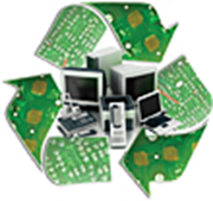 
E-WASTE RECYCLING & COMPUTER REFURBISHING
www.calpia.ca.gov
Agency/Organization*: Contact Name*: Contact Phone #*: Email*: Pickup/Drop-Off Address*: City, State, Zip Code*: Alt. Contact: Alt. Phone #: Alt. Email: Pallet #*: (example: 1 of 10) CALPIA E-Waste Hotline: 916-229-3096 or ewaste@calpia.ca.gov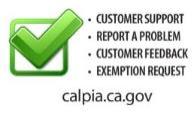 